INFORMACIÓN TRIMESTAL DE LAS ÁREAS DE TRABAJO.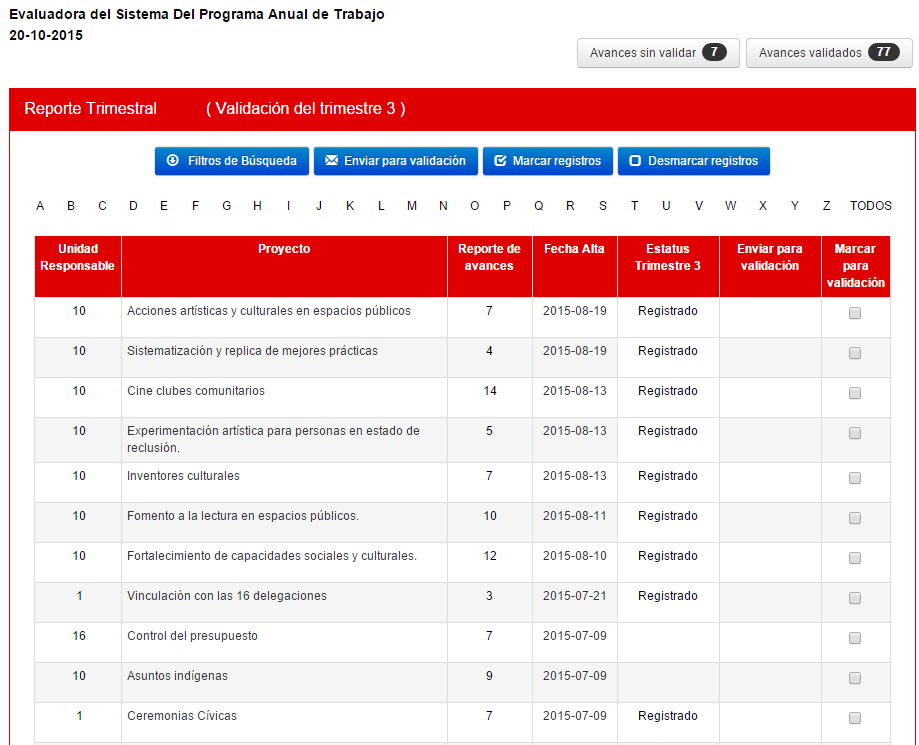 